Publicado en Madrid el 20/12/2019 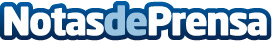 Eurofrits triunfa con sus 'Typical Tapas Veggie': ¿por qué tiene tanto éxito este aperitivo vegetariano?Eurofrits ha sorprendido a propios y extraños con sus burgers de verduras y bocaditos de queso y verduras aptos para público vegetariano y respetuosos con el medio ambiente, porque "renunciar a comer carne no tiene por qué significar renunciar al sabor"Datos de contacto:Marisa917 990850Nota de prensa publicada en: https://www.notasdeprensa.es/eurofrits-triunfa-con-sus-typical-tapas-veggie Categorias: Nacional Nutrición Gastronomía Restauración Consumo http://www.notasdeprensa.es